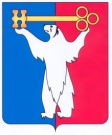 АДМИНИСТРАЦИЯ ГОРОДА НОРИЛЬСКАКРАСНОЯРСКОГО КРАЯРАСПОРЯЖЕНИЕ22.06.2022 				           г. Норильск				             № 3241О мерах по предупреждению дальнейшего распространения на территории муниципального образования город Норильск новой коронавирусной инфекцииВ соответствии с постановлением Главного государственного санитарного врача по Красноярскому краю от 12.05.2022 № 23 «О внесении изменений в постановление Главного государственного санитарного врача по Красноярскому краю о проведении профилактических прививок отдельным группам граждан по эпидемическим показаниям от 23.07.2021 № 43», Приказом Минздрава России от 06.12.2021 № 1122н «Об утверждении национального календаря профилактических прививок, календаря профилактических прививок по эпидемическим показаниям и порядка проведения профилактических прививок»,1. Руководителям структурных подразделений Администрации города Норильска, муниципальных учреждений, осуществляющих деятельность в сферах образования, культуры, спорта, торговли и иных услуг, жилищно-коммунального хозяйства и энергетики, в детских лагерях дневного и круглосуточного пребывания, муниципальных унитарных предприятий муниципального образования город Норильск, обществ с ограниченной ответственностью, единственным участником которых является Администрация города Норильска, осуществляющих деятельность в сфере транспортных услуг (транспорт общего пользования), жилищно-коммунального хозяйства и энергетики, сфере бытовых услуг:1.1. осуществлять прием на работу работников при наличии у них сведений о проведении полного курса вакцинации (ревакцинации) против коронавирусной инфекции, вызванной COVID-19, или о перенесенном заболевании COVID-19 (если с даты завершения вакцинации или выздоровления гражданина прошло не более двенадцати календарных месяцев), с соблюдением порядка, условий и сроков, предусмотренных федеральным законодательством, постановлениями и рекомендациями Главного государственного санитарного врача Российской Федерации, постановлениями главного государственного санитарного врача по Красноярскому краю;1.2. поддерживать уровень охвата вакцинацией и ревакцинацией против новой коронавирусной инфекции (COVID-19) работников не менее 80%.2. Рекомендовать руководителям юридических лиц, индивидуальным предпринимателям, руководителям организаций всех форм собственности, за исключением руководителей, указанных в пункте 1 настоящего распоряжения, поддерживать уровень охвата вакцинацией и ревакцинацией против новой коронавирусной инфекции (COVID-19) работников не менее 80%.3. Заместителю Главы города Норильска по информационной политике и взаимодействию с общественными организациями обеспечить продолжение разъяснительной работы с населением муниципального образования город Норильск через средства массовой информации о преимуществах вакцинопрофилактики COVID-19, как наиболее эффективном профилактическом мероприятии.4. Директору МКУ «Управление потребительского рынка и услуг»:4.1. обеспечить ознакомление руководителей муниципальных унитарных предприятий муниципального образования город Норильск, обществ с ограниченной ответственностью, единственным участником которых является Администрация города Норильска, с настоящим распоряжением способом, обеспечивающим подтверждение факта такого ознакомления;4.2. обеспечить доведение до сведения субъектов предпринимательской деятельности настоящего распоряжения.5. Управлению по персоналу Администрации города Норильска ознакомить заместителей Главы города Норильска, руководителей структурных подразделений Администрации города Норильска, а также руководителей муниципальных учреждений, не находящихся в ведении структурных подразделений Администрации города Норильска, с настоящим распоряжением способом, обеспечивающим подтверждение факта такого ознакомления.6. Руководителям структурных подразделений Администрации города Норильска обеспечить ознакомление руководителей подведомственных муниципальных учреждений с настоящим распоряжением способом, обеспечивающим подтверждение факта такого ознакомления.7. Руководителям структурных подразделений Администрации города Норильска, муниципальных учреждений, муниципальных унитарных предприятий муниципального образования город Норильск, обществ с ограниченной ответственностью, единственным участником которых является Администрация города Норильска, ознакомить с настоящим распоряжением подчиненных работников способом, обеспечивающим подтверждение факта такого ознакомления.8. Признать утратившими силу:- распоряжение Администрации города Норильска от 29.07.2021 
№ 3676 «О проведении профилактических прививок отдельным группам граждан по эпидемическим показаниям на территории муниципального образования город Норильск»;- распоряжение Администрации города Норильска от 12.08.2021 № 3996 
«О внесении изменений в распоряжение Администрации города Норильска от 29.07.2021 № 3676 «О проведении профилактических прививок отдельным группам граждан по эпидемическим показаниям на территории муниципального образования город Норильск»;- распоряжение Администрации города Норильска от 26.10.2021 № 5298 
«О внесении изменений в распоряжение Администрации города Норильска от 29.07.2021 № 3676»;- распоряжение Администрации города Норильска от 12.08.2021 
№ 3995 «Об организации проведения профилактических прививок работникам муниципального учреждения «Администрация города Норильска»;- распоряжение Администрации города Норильска от 26.10.2021 № 5299 
«О внесении изменений в распоряжение Администрации города Норильска от 12.08.2021 № 3995».9. Разместить настоящее распоряжение на официальном сайте муниципального образования город Норильск.Глава города Норильска								        Д.В. Карасев